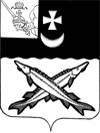 КОНТРОЛЬНО-СЧЕТНЫЙ ОРГАН БЕЛОЗЕРСКОГО МУНИЦИПАЛЬНОГО РАЙОНА161200, Вологодская область, г. Белозерск, ул. Фрунзе, д.35тел. (81756)  2-32-54,  факс (81756) 2-32-54,   e-mail: krk@belozer.ru  ЗАКЛЮЧЕНИЕ на отчет об исполнении бюджета муниципального образования «Город Белозерск» за 1 квартал 2021 года12 мая 2021 года    Заключение Контрольно-счетного органа района на отчет об исполнении бюджета муниципального образования «Город Белозерск» за 1 квартал 2021 года подготовлено в соответствии с Положением  «О контрольно-счетном органе Белозерского муниципального района», утвержденным решением Представительного Собрания района от 26.05.2020 № 33, ст.157, 268.1 Бюджетного Кодекса Российской Федерации, ст.9 Федерального закона от 07.02.2011 № 6-ФЗ «Об общих принципах организации и деятельности контрольно-счетных органов субъектов Российской Федерации и муниципальных образований», Положением о бюджетном процессе в муниципальном образовании «Город Белозерск», утвержденным Решением Совета города Белозерск от 22.06.2020 № 25, иными нормативными правовыми актами Российской Федерации, на основании пункта 5 плана работы Контрольно-счетного органа района на 2021 год.        Сроки проведения мероприятия:  с 11.05.2021 по 12.05.2021   При подготовке заключения использованы отчетность и информационные материалы, представленные муниципальным образованием «Город Белозерск».В соответствии с решением Совета города Белозерск  от 22.06.2020 № 25 «Об утверждении Положения о бюджетном процессе в муниципальном образовании  «Город Белозерск»»  отчет об исполнении  бюджета поселения (ф.0503117) за первый квартал, полугодие и девять месяцев текущего финансового года утверждается и направляется  в Совет города и Контрольно-счетный орган района. Отчет об исполнении  бюджета поселения за 1 квартал 2021 года утвержден постановлением администрации  города Белозерск от 15.04.2021 № 127 и представлен в Контрольно-счетный орган района    в соответствии с п. 1.4 подраздела 1 раздела VII «Составление, внешняя проверка, рассмотрение и утверждение бюджетной отчетности»  Положения  о бюджетном процессе в муниципальном образовании «Город Белозерск» (далее - Положение). Анализ отчета об исполнении бюджета проведен Контрольно-счетным органом района в следующих целях:-сопоставления исполненных показателей  бюджета поселения за 1 квартал 2021 года с годовыми назначениями, а также с показателями за аналогичный период предыдущего года;-выявления возможных несоответствий (нарушений) и подготовки предложений, направленных на их устранение.Общая характеристика бюджета поселенияОтчет об исполнении бюджета поселения составлен в форме приложений: 1 – по доходам бюджета поселения, 2 – по расходам  бюджета поселения по разделам, подразделам классификации расходов, 3 – по источникам внутреннего финансирования дефицита бюджета поселения.    Основные характеристики  бюджета поселения  на 2021 год утверждены решением Совета города Белозерск  от  24.12.2020 № 56:общий объем доходов – 126 309,2 тыс. рублей;общий объем расходов – 126 309,2 тыс. рублей.В связи с корректировкой плановых показателей безвозмездных поступлений в решение Совета города Белозерск «О  бюджете муниципального образования «Город Белозерск» на 2021 год и плановый период 2022 и 2023 г.г.» в отношении основных характеристик  в 1 квартале 2021 года   внесены  изменения и дополнения на основании решения Совета города Белозерск от 12.03.2021 № 10.В результате внесенных изменений бюджетные назначения на 2021 год составили:общий объем доходов – 144 433,6 тыс. рублей;общий объем расходов – 148 474,6 тыс. рублей.дефицит  бюджета – 4 041,0 тыс. рублей.Таким образом, доходная часть бюджета города Белозерск по сравнению с первоначальными значениями увеличилась на 18 124,4тыс. рублей или на 14,3%, расходная часть увеличилась на  17,5%. По сравнению с первоначально утвержденными характеристиками, бюджет сформирован с дефицитом в размере 4 041,0 тыс. рублей.     За 1 квартал 2021 года доходы бюджета поселения составили 10 813,3 тыс. рублей  или 7,5 % к годовым назначениям в сумме 144 433,6 тыс. рублей, в том числе: налоговые и неналоговые доходы исполнены в сумме 5 055,9 тыс. рублей или на 19,3% от утвержденных годовых назначений, безвозмездные поступления исполнены в сумме  5 757,4 тыс. рублей или на  4,9 % от утвержденных годовых назначений.     Расходы  бюджета поселения исполнены в сумме 11 490,6  тыс. рублей или на 7,7 % к утвержденным годовым назначениям 148 474,6 тыс. рублей.Исполнение основных характеристик  бюджета поселения за 1 квартал   2021 года в сравнении с аналогичным периодом 2020 года характеризуется следующими данными:Таблица № 1                                                                                                                                            тыс. рублей                                                                                     По сравнению с 1 кварталом 2020 года доходы  бюджета поселения увеличились  на 4 104,0 тыс. рублей  или в 1,6 раз;  расходы увеличились  на 4 908,1 тыс. рублей  или в 1,7 раз. Бюджет поселения за 1 квартал  2021 года исполнен с дефицитом в размере 677,3 тыс. рублей, за аналогичный период 2020 года бюджет исполнен с профицитом в размере 126,8 тыс. рублей. Доходы  бюджета поселенияИсполнение  доходной части бюджета является одним из основных показателей финансового состояния муниципального образования.Доходная часть бюджета поселения сформирована за счет поступлений из следующих основных источников: налоговых, неналоговых доходов и безвозмездных поступлений.Таблица № 2                                                                                                                        тыс. рублей                          Налоговые и неналоговые доходы исполнены в сумме 5 055,9 тыс. рублей или на 19,3 % к утвержденным назначениям 26 233,0 тыс. рублей. Удельный вес собственных доходов в общих доходах бюджета поселения составил 46,8 %. По сравнению с 1 кварталом 2020 года поступление налоговых и неналоговых  доходов  увеличилось на 287,8 тыс. рублей или на 6 %. Налоговые доходы за 1 квартал 2020 года исполнены в сумме 4 609,9 тыс. рублей или на 18,8 % к плановым назначениям, установленным в сумме 24 497,0 тыс. рублей.Структура налоговых доходов бюджета поселения представлена в таблице:Таблица №  3                                                                                                                                              тыс.рублейВ отчетном периоде основным источником налоговых доходов  бюджета поселения являлся налог на доходы физических лиц.  Общий объем указанного налога  составил 3 071,5 тыс. рублей  или 20,7 % от запланированной суммы  14 807,0 тыс. рублей.  Доля налога на доходы физических лиц в налоговых доходах бюджета составляет  66,6 %. Объем поступлений указанного налога за аналогичный период 2020 года составил  3 063,0 тыс. рублей. Таким образом, по сравнению с 1 кварталом  2020 года объем поступлений налога на доходы физических лиц в бюджет поселения увеличился   на 8,5 тыс. рублей или на 0,3 %. Основными налогоплательщиками налога на доходы физических лиц   в бюджет городского поселения являются:          - АО «Белозерский леспромхоз»;          - ЗАО «Пекарь»;          - БУЗ ВО «Белозерская ЦРБ»;          - ООО «Белозерсклес».          Акцизы по подакцизным товарам, производимым на территории РФ в 1 квартале 2021 года поступили в размере 535,1 тыс. рублей или 24,1 % от запланированной суммы 2 218,0 тыс. рублей. Удельный вес в налоговых доходах бюджета составляет 11,6%. Объем поступлений указанного налога за аналогичный период прошлого года составил  523,3 тыс. рублей. Таким образом, по сравнению с 1 кварталом  2020 года объем поступлений доходов в виде акциз  увеличился  на 11,8 тыс. рублей или на 2,3 %.В доход городского бюджета в 1  квартале 2021 года поступило 25,8 тыс. рублей единого сельскохозяйственного налога. Удельный вес в налоговых доходах бюджета составляет 0,6 %.  Плановые показатели по данному доходному источнику не утверждены, за аналогичный период 2020 года такие поступления составили 5,7 тыс. рублей.  Поступление налога на имущество физических лиц  в 1 квартале 2021 года составило 388,1 тыс. рублей или 8,2% от плановых назначений 4 707,0 тыс. рублей. Удельный вес в налоговых доходах бюджета составляет 8,4 %. Объем поступлений указанного налога за аналогичный период прошлого года составил  349,9  тыс. рублей. Таким образом, по сравнению с 1 кварталом  2020 года поступление  налога на имущество физических лиц  увеличилось  на 38,2 тыс. рублей или на 10,9 %.   Поступление земельного налога составило 589,4 тыс. рублей, что составляет 21,3 % от планового назначения 2 765,0 тыс. рублей. Удельный вес в налоговых доходах бюджета составляет 12,8 %. Объем поступлений указанного налога за аналогичный период прошлого года составил  501,3  тыс. рублей. Таким образом, по сравнению с 1 кварталом 2020 года поступление земельного налога в бюджет поселения увеличилось на 88,1 тыс. рублей или на 17,6%. В ходе проведенного сравнительного анализа поступлений в бюджет налоговых доходов в 1 квартале 2021 года и  1 квартале 2020 года установлено-увеличение в 1 квартале 2021 года объема поступления по всем видам налоговых доходов бюджета. В целом поступление налоговых доходов в 1 квартале 2020 года увеличилось на 166,7 тыс. рублей или на 3,8%  по сравнению с аналогичным периодом 2020 года.Неналоговые доходы  за 1 квартал 2021 года исполнены в сумме 446,0 тыс. рублей или на 25,7 % к плановым назначениям, установленным в сумме 1 736,0 тыс. рублей. Структура неналоговых доходов бюджета поселения представлена в таблице:Таблица № 4                                                                                                                                           тыс.рублейВ  структуре неналоговых доходов бюджета поселения в 1 квартале 2021 года наибольший удельный вес занимают прочие поступления от использования имущества, а именно поступления по договорам социального найма муниципального жилого фонда - 50 %.Доходы в виде арендной платы за земельные участки, государственная собственность на которые не разграничена, составили  104,7 тыс. рублей или 16,1% от плановых назначений 650,0 тыс. рублей. Удельный вес в структуре неналоговых доходов бюджета – 23,5%. За 1 квартал 2020 года указанный вид доходов составил 66,1 тыс. рублей. Таким образом, поступление по данному доходному источнику увеличилось  на 38,6 тыс. рублей или на 58,4 %.Доходы в виде арендной платы за земельные участки, находящиеся в собственности городских поселений, в отчетном периоде составили 3,9 тыс. рублей или 48,8 % от годовых назначений в сумме 8,0 тыс. рублей.  За аналогичный период  2020 года поступления по данному виду доходов отсутствовали. Доходы от сдачи в аренду имущества казны составили 13,4 тыс. рублей или 24,8% от плановых показателей. Удельный вес в структуре неналоговых доходов бюджета – 3%. По сравнению с аналогичным периодом 2020 года поступление по данному доходному источнику уменьшилось  на 0,4 тыс. рублей или на 2,9%.Плата по соглашениям об установлении сервитута в 1 квартале 2021 года поступила в бюджет в объеме 29,8 тыс. рублей или 25 % от плановых назначений на год. Удельный вес в структуре неналоговых доходов бюджета – 6,7%. За аналогичный период  2020 года поступления по данному виду доходов отсутствовали.Прочие поступления от использования имущества, находящегося в собственности составили 222,9 тыс. рублей или 33,5 % от плановых назначений. По сравнению с аналогичным периодом 2020 года поступление по данному доходному источнику уменьшилось  на 10,9 тыс. рублей или на 4,7 %.Доходы от оказания платных услуг и компенсации затрат государства в 1 квартале 2021 года поступили в объеме 42,8 тыс. рублей или 100% от утвержденных назначений на год. Удельный вес в структуре неналоговых доходов бюджета – 9,6 %. За аналогичный период  2020 года поступления по данному виду доходов отсутствовали.Доходы от продажи земельных участков составили 20,9 тыс. рублей или 16,9% от плановых назначений. По сравнению с аналогичным периодом 2020 года поступление по данному доходному источнику увеличилось  на 11,8 тыс. рублей или  в 2,3 раза. Удельный вес в структуре неналоговых доходов бюджета – 4,7 %.Прочие поступления от денежных взысканий (штрафы, санкции, возмещение ущерба) составили 7,6 тыс. рублей или 10,4% от плановых назначений. За аналогичный период предыдущего года такие поступления составили 2,1 тыс. рублей. Следовательно, в 1 квартале 2021 года поступления по данному доходному источнику увеличились  на 5,5 тыс. рублей или в 3,6 раза.В ходе проведенного сравнительного анализа поступлений в бюджет неналоговых доходов  в 1 квартале 2021 года и  1 квартале 2020 года установлено увеличение в 1 полугодии 2020 года объема поступления  по всем видам неналоговых доходов, за исключением доходов от сдачи в аренду имущества казны (-2,9%) и  прочих поступлений от использования имущества, находящегося в собственности городского поселения (-4,7%). В целом поступление неналоговых доходов в 1 квартале 2021 года увеличилось на 121,1 тыс. рублей или на 37,3%  по сравнению с аналогичным периодом 2020 года.Безвозмездные поступленияБезвозмездные поступления в бюджет городского поселения составили 5 757,4 тыс. рублей или 4,9 % к утвержденным назначениям в сумме 118 200,6 тыс. рублей. По сравнению с 1 кварталом  2020  года безвозмездные поступления увеличились  на 3 816,2 тыс. рублей или  в 3 раза, их доля в общих доходах бюджета поселения составила 53,2 %. В отчетном периоде из  районного бюджета  поступили дотации в сумме 1 021,8 тыс. рублей, из них:- на поддержку мер по обеспечению сбалансированности бюджетов в размере 421,3 тыс. рублей или 21 % от утвержденных назначений;- на выравнивание бюджетной обеспеченности в размере 600,5 тыс. рублей или 25% от утвержденных назначений;По сравнению с аналогичным периодом 2020 года поступление дотаций увеличилось на 380,2 тыс. рублей или 59,3%. Субсидии в 1 квартале 2021 года в бюджет городского поселения не поступали.Субвенция из федерального бюджета  на осуществление первичного воинского учета в 1 квартале   2021 года  поступила в сумме 40,1 тыс. рублей или 15,4 % к утвержденным назначениям в сумме 261,2 тыс. рублей. Межбюджетные трансферты на финансовое обеспечение дорожной деятельности в 1 квартале 2021 года не поступали, плановый показатель на 2021 год 1 533,5 тыс. рублей.Межбюджетные трансферты, передаваемые бюджетам городских поселений на создание комфортной городской среды в малых городах и исторических поселениях - победителях Всероссийского конкурса лучших проектов создания комфортной городской среды поступили в сумме 5 000,0 тыс. рублей или 10% от планового показателя.Денежные пожертвования от юридических лиц  в 1 квартале 2021 года не поступали, плановый показатель на 2021 год составляет 7 192,0 тыс. рублей.  Денежные пожертвования от физических лиц в 1 квартале 2021 года не поступали,  плановый показатель на 2021 год составляет 368,9 тыс. рублей.  Возвращены остатки субсидий, имеющие целевое назначение, прошлых лет в сумме – 304,5 тыс. рублей.В общем объеме безвозмездных поступлений от вышестоящих бюджетов в 1 квартале 2021 года наибольший удельный вес занимают иные межбюджетные трансферты – 82,5 %, доля дотаций составляет 16,8 %, субвенций – 0,7%. Кассовый план по доходам  на 1 квартал  2021 года утвержден в объеме 11 138,3 тыс. рублей или  7,7 % от годовых назначений, исполнение составило 10 813,3 тыс. рублей или 97,1 % от утвержденных назначений на 1 квартал 2021 года.Проведенным анализом исполнения бюджета по доходам установлено, что  по сравнению с аналогичным периодом 2020 года поступления в доходную часть бюджета в отчетном периоде текущего года увеличились в 1,6 раз. Прирост составил 4 104,0 тыс. рублей, в основном за счет увеличения объема  безвозмездных поступлений почти в 3  раза. Также, следует отметить, увеличение в 1 квартале 2021 года по сравнению с 1 кварталом 2020 года поступления по всем видам собственных доходных источников, за исключением, за исключением доходов от сдачи в аренду имущества казны (-2,9%) и  прочих поступлений от использования имущества, находящегося в собственности городского поселения (-4,7%).Расчеты по платежам в бюджет города	По состоянию на 01 апреля 2021 года недоимка по платежам в бюджет городского поселения составила 1 747,4 тыс. рублей:                                                                                                                                                                                                                                                                                           Таблица № 5                                                                                                                                            тыс. рублей	Наибольший удельный вес занимает недоимка по налогу на имущество физических лиц, так по состоянию на 01.04.2021 размер недоимки составил 1 421,7 тыс. рублей или 81,4% от общего объема.	Уровень недоимки по состоянию на 01.04.2021 снизился на 23,2% или на 529,2 тыс. рублей по сравнению с данными на 01.01.2021.	Контрольно-счетный орган района отмечает, что поступление недоимки является существенным потенциальным резервом увеличения налоговых доходов местного бюджета.Расходы  бюджета городского поселения Расходы  бюджета на 2021 год первоначально утверждены в сумме 126 309,2  тыс. рублей. В течение 1 квартала  2021 года плановый объем расходов уточнялся один раз и в окончательном варианте составил 148 474,6 тыс. рублей, что больше первоначального плана на 17,5 %.За 1 квартал 2021 года расходы  бюджета городского поселения  исполнены в сумме 11 490,6 тыс. рублей или на 7,7 % к утвержденным годовым назначениям в сумме 148 474,6 тыс. рублей. По сравнению с 1 кварталом  2020 года объем расходов увеличился  на  4 908,1 тыс. рублей или в 1,7 раза. Таблица №    6                                                                                                                                            тыс. рублейСуммы расходов относительно общего объема расходов произведены по разделам:- «Общегосударственные вопросы» - 16,4%;- «Национальная оборона» - 0,3%;- «Национальная безопасность и правоохранительная деятельность» - 0,0%;- «Национальная экономика» - 4,6%;- «Жилищно-коммунальное хозяйство» - 78,1%;- «Образование» - 0,0%;- «Социальная политика» - 1,5%;- «Средства массовой информации» - 0,0%;	Из приведенных данных следует, что основной удельный вес в составе произведенных расходов бюджета городского поселения занимают расходы на «Жилищно-коммунальное хозяйство» - 78,1%. По сравнению с аналогичным периодом 2020 года  наблюдается рост удельного веса расходов по данному разделу. Так, в 1 квартале 2020 года удельный вес составлял  72,6%.Расходы на социальную сферу составляют незначительную часть в общей сумме расходов, а именно: 60,6 тыс. рублей или 0,5%, в аналогичном периоде 2020 года-1,9%.В отчетном периоде  бюджет городского поселения по расходам исполнен ниже 25% (плановый процент исполнения) по всем разделам классификации расходов.Дефицит  бюджета городского поселения    Первоначальным решением Совета города Белозерск размер дефицита/профицита бюджета не утвержден.  Согласно решению Совета города Белозерск от 12.03.2021 № 10  бюджет утвержден с дефицитом в размере 4 041,0 тыс. рублей.Фактически бюджет городского поселения за 1 квартал 2021 года исполнен с дефицитом в размере  677,3 тыс. рублей.Размер дефицита бюджета соответствует ст.92.1 Бюджетного кодекса РФ.Предусмотренные источники внутреннего финансирования дефицита бюджета соответствуют ст. 96 Бюджетного кодекса РФ.Вывод	1. Отчет об исполнении бюджета муниципального образования «Город Белозерск»  за  1 квартал  2021 года в представленном виде соответствует нормам действующего бюджетного законодательства.	2. В соответствии с п.4 ст.264.1 Бюджетного кодекса РФ отчет об исполнении бюджета за 1 квартал 2021 года содержит данные об исполнении бюджета по доходам, расходам и источникам финансирования дефицита бюджета в соответствии с бюджетной классификацией РФ.	3. Представленные формы бюджетной отчетности составлены в соответствии с Приказом Минфина России от 28.12.2010 № 191н "Об утверждении Инструкции о порядке составления и представления годовой, квартальной и месячной отчетности об исполнении бюджетов бюджетной системы Российской Федерации" (с изменениями и дополнениями).          4. Бюджет муниципального образования «Город Белозерск»  за  1 квартал  2021 года исполнен:- по доходам в сумме 10 813,3 тыс. рублей  или на 7,5%;            - по расходам в сумме 11 490,6 тыс. рублей  или на 7,7%;            - с дефицитом в размере 677,3 тыс.  рублей.	5. Доля собственных доходов в общем объеме поступлений в бюджет составила 46,8 %, доля безвозмездных поступлений составила 53,2%.6. Налоговые доходы в городской бюджет в 1 квартале 2021 года поступили в сумме 4 609,9 тыс. рублей или 18,8% к утвержденным годовым назначениям.В ходе проведенного сравнительного анализа поступлений в бюджет налоговых доходов в 1 квартале 2021 года и  1 квартале 2020 года установлено-увеличение в 1 квартале 2021 года объема поступления по всем видам налоговых доходов бюджета. В целом поступление налоговых доходов в 1 квартале 2020 года увеличилось на 166,7 тыс. рублей или на 3,8%  по сравнению с аналогичным периодом 2020 года.7. Неналоговые доходы в городской бюджет в 1 квартале 2021 года поступили в размере 446,0 тыс. рублей или 25,7 к утвержденным годовым назначениям.В ходе проведенного сравнительного анализа поступлений в бюджет неналоговых доходов  в 1 квартале 2021 года и  1 квартале 2020 года установлено увеличение в 1 полугодии 2020 года объема поступления  по всем видам неналоговых доходов, за исключением доходов от сдачи в аренду имущества казны (-2,9%) и  прочих поступлений от использования имущества, находящегося в собственности городского поселения (-4,7%). В целом поступление неналоговых доходов в 1 квартале 2021 года увеличилось на 121,1 тыс. рублей или на 37,3%  по сравнению с аналогичным периодом 2020 года.8. Объем безвозмездных поступлений   составил  5 757,4  тыс. рублей или 4,9 % к утвержденным годовым назначениям.	9. Уровень недоимки по состоянию на 01.04.2021 снизился на 23,2% по сравнению с данными на 01.01.2021 и составил 1 747,4 тыс. рублей.	Контрольно-счетный орган района отмечает, что поступление недоимки является существенным потенциальным резервом увеличения налоговых доходов местного бюджета.	10. В отчетном периоде  бюджет поселения по расходам исполнен ниже 25% (плановый процент исполнения) по всем разделам классификации расходов.Предложения1.Проанализировать ожидаемое поступление администрируемых видов доходов, с целью своевременной корректировки годовых плановых показателей, по доходам и расходам городского поселения.2.Проводить работу по погашению имеющейся кредиторской и дебиторской задолженности.Председатель контрольно-счетного органа района                                                      Н.С.ФредериксенНаименованиеИсполнение 1 квартал  2020 годаПлан 2021 года (в уточненной редакции)Исполнение 1 квартал  2021 года % исполнения гр.4/гр.3Отклонение 1 квартала  2021 года от 1 квартала 2020 года(гр.4-гр.2)Отношение 1 квартала 2021 года к 1 кварталу 2020 года        ( %)(гр.4/ гр.2)1234567Всего доходов6 709,3144 433,610 813,37,5+4 104,0161,2Всего расходов6 582,5148 474,611 490,67,7+4 908,1174,6Дефицит (-), профицит (+)  +126,8- 4 041,0-677,3НаименованиеИсполнение 1 квартал  2020 годаПлан 2021 года (в уточненной редакции)Исполнение 1 квартал  2021 года % исполнения гр.4/гр.3Отклонение 1 квартала  2021 года от 1 квартала  2020 года(гр.4-гр.2)(+;-)Отношение 1 квартала 2021 года к 1 кварталу 2020 года        ( %)(гр.4/ гр.2)Удельный вес в доходах%12345678Налоговые доходы4443,224497,04609,918,8+166,7103,842,6Налог на доходы физических лиц3063,014807,03071,520,7+8,5100,328,4Акцизы по подакцизным товарам (продукции), производимым на территории РФ523,32218,0535,124,1+11,8102,34,9Единый сельскохозяйственный налог5,70,025,8#ДЕЛ/0!+20,1452,60,2Налог на имущество физических лиц349,94707,0388,18,2+38,2110,93,6Земельный налог 501,32765,0589,421,3+88,1117,65,5Неналоговые доходы324,91736,0446,025,7+121,1137,34,2Доходы, получаемые в виде арендной платы за земельные участки, государственная собственность на которые не разграничена и которые расположены  в границах городских поселений, а также средства от продажи права на заключение договоров аренды указанных земельных участков66,1650,0104,716,1+38,6158,41,0Доходы, получаемые в виде арендной платы, а также средства от продажи права на заключение договоров аренды за земли, находящиеся в собственности городских поселений ( за исключением земельных участков муниципальных бюджетных и автономных учреждений)0,08,03,948,8+3,9--Доходы от сдачи в аренду имущества, составляющего  казну городских поселений ( за исключением земельных участков)13,854,013,424,8-0,497,10,1Плата по соглашениям об установлении сервитута, заключенным органами местного самоуправления городских поселений, государственными или муниципальными предприятиями либо государственными или муниципальными учреждениями в отношении земельных участков, государственная собственность на которые не разграничена и которые расположены в границах городских поселений0,0119,029,825,0+29,8-0,3Прочие поступления от использования имущества233,8665,2222,933,5-10,995,32,1Доходы от оказания платных услуг и компенсации затрат государства0,042,842,8100,0+42,8-0,4Доходы от продажи материальных и нематериальных активов (земельных участков)9,1124,020,916,9+11,8229,70,2Штрафы, санкции, возмещение ущерба2,173,07,610,4+5,5361,90,1Итого собственные доходы4768,126233,05055,919,3+287,8106,046,8Безвозмездные поступления1941,2118200,65757,44,9+3816,2296,653,2Безвозмездные поступления от других бюджетов бюджетной системы РФ2938,0110639,76061,95,5+3123,9206,356,1Дотации бюджетам бюджетной системы РФ, в т.ч.641,64405,01021,823,2+380,2159,39,4Дотации на выравнивание бюджетной обеспеченности534,60,00,0--534,60,00,0Дотации на поддержку мер по обеспечению сбалансированности бюджетов107,02003,3421,321,0+314,3393,73,9Дотации бюджетам городских поселений на выравнивание бюджетной обеспеченности из бюджетов муниципальных районов0,02401,7600,525,0+600,5-5,6Субсидии бюджетам бюджетной системы РФ, в т.ч:0,054438,00,00,00,0-0,0Субсидии бюджетам городских поселений на строительство и реконструкцию (модернизацию) объектов питьевого водоснабжения0,040471,80,00,00,0-0,0Субсидии бюджетам городских поселений на поддержку государственных программ субъектов РФ и муниципальных программ формирования современной городской среды0,04877,20,00,00,0-0,0Прочие субсидии бюджетам городских поселений0,09089,00,00,00,0-0,0Субвенции бюджетам бюджетной системы РФ, в т.ч:27,8263,240,115,2+12,3144,20,4Единая субвенция бюджетам городских поселений из бюджета субъекта Российской Федерации0,02,00,00,00,0-0,0Субвенции бюджетам городских поселений на осуществление первичного воинского учета на территориях, где отсутствуют военные комиссариаты27,8261,240,115,4+12,3144,20,4Иные межбюджетные трансферты в т.ч.2268,651533,55000,09,7+2731,4220,446,2Межбюджетные трансферты, передаваемые бюджетам городских поселений на финансовое обеспечение дорожной деятельности0,01533,50,00,00,0-0,0Межбюджетные трансферты, передаваемые бюджетам городских поселений на создание комфортной городской среды в малых городах и исторических поселениях- победителях Всероссийского конкурса лучших проектов создания комфортной городской среды0,050000,05000,010,0+5000,0-46,2Прочие межбюджетные трансферты, передаваемые бюджетам городских поселений2268,60,00,0--2268,60,00,0Безвозмездные поступления от негосударственных организаций, в т.ч.200,07192,00,00,0-200,00,00,0Поступления от денежных пожертвований, предоставляемых негосударственными организациями, получателями средств бюджетов городских поселений200,07192,00,00,0-200,00,00,0Прочие безвозмездные поступления, в т.ч.0,0368,90,00,00,0-0,0Поступления от денежных пожертвований, предоставляемых физическими лицами , получателями средств бюджетов городских поселений0,0368,90,00,00,0-0,0Возврат остатков субсидий и субвенций и иных межбюджетных трансфертов, имеющих целевое назначение, прошлых лет-1196,80,0-304,5-+892,325,40,2ИТОГО6 709,3144 433,610 813,37,5+4 104,0161,2100Наименование  налогового доходаИсполнение1 квартал 2021 годаУдельный вес в структуре налоговых доходов (%)123Налог на доходы физических лиц3071,566,6Акцизы по подакцизным товарам (продукции), производимым на территории РФ535,111,6Единый сельскохозяйственный налог25,80,6Налог на имущество физических лиц388,18,4Земельный налог 589,412,8Итого налоговые доходы бюджета 4 609,9100,0Наименованиененалогового доходаИсполнение1 квартал 2021 годаУдельный вес в структуре неналоговых доходов (%)123Доходы, получаемые в виде арендной платы за земельные участки, государственная собственность на которые не разграничена и которые расположены  в границах городских поселений, а также средства от продажи права на заключение договоров аренды указанных земельных участков104,723,5Доходы, получаемые в виде арендной платы, а также средства от продажи права на заключение договоров аренды за земли, находящиеся в собственности городских поселений ( за исключением земельных участков муниципальных бюджетных и автономных учреждений)3,90,9Доходы от сдачи в аренду имущества, составляющего  казну городских поселений ( за исключением земельных участков)13,43,0Плата по соглашениям об установлении сервитута, заключенным органами местного самоуправления городских поселений, государственными или муниципальными предприятиями либо государственными или муниципальными учреждениями в отношении земельных участков, государственная собственность на которые не разграничена и которые расположены в границах городских поселений29,86,7Прочие поступления от использования имущества, находящегося в собственности городского поселения222,950,0Доходы от оказания платных услуг и компенсации затрат государства42,89,6Доходы от продажи материальных и нематериальных активов (земельных участков)20,94,7Штрафы, санкции, возмещение ущерба7,61,6Итого неналоговые доходы бюджета 446,0100,0Наименование налога, сбораДанные по состоянию на 01.01.2021Данные по состоянию на 01.04.2021Отклонение (+;-)Удельный вес %на 01.04.202112345Налог на имущество физических лиц1 551,21 421,7- 129,581,4Земельный налог физических лиц408,8325,7-83,118,6Земельный налог юридических лиц316,6--316,6ИТОГО2 276,61 747,4-529,2100НаименованиеРазделИсполнение 1 квартал  2020 годаПлан 2021 года (в уточненной редакции)Исполнение 1 квартал  2021 года % исполнения гр.5/гр.4Отклонение 1 квартал  2021 года от 1 квартала  2020 года(гр.5-гр.3)(+;-)Отношение 1 квартала 2021 года к 1 кварталу 2021 года        ( %)(гр.5/ гр.3)Удельный вес в общем объеме расходов %123456789Общегосударственные вопросы011309,812116,51888,015,6+578,2144,116,4Национальная оборона0227,8261,240,115,4+12,3144,20,3Национальная  безопасность и правоохранительная деятельность030,0400,00,00,00,0-0,0Национальная экономика04337,05884,5530,69,0+193,6157,44,6Жилищно-коммунальное хозяйство054782,1129277,28971,36,9+4189,2187,678,1Образование078,225,25,019,8-3,261,00,0Социальная политика1097,0320,053,316,7-43,754,90,5Средства массовой информации1218,2190,02,31,2-15,912,60,0Обслуживание государственного и муниципального долга132,40,00,0-!-2,40,00,0ИТОГО6 582,5148 474,611 490,67,74 908,1174,6100,0